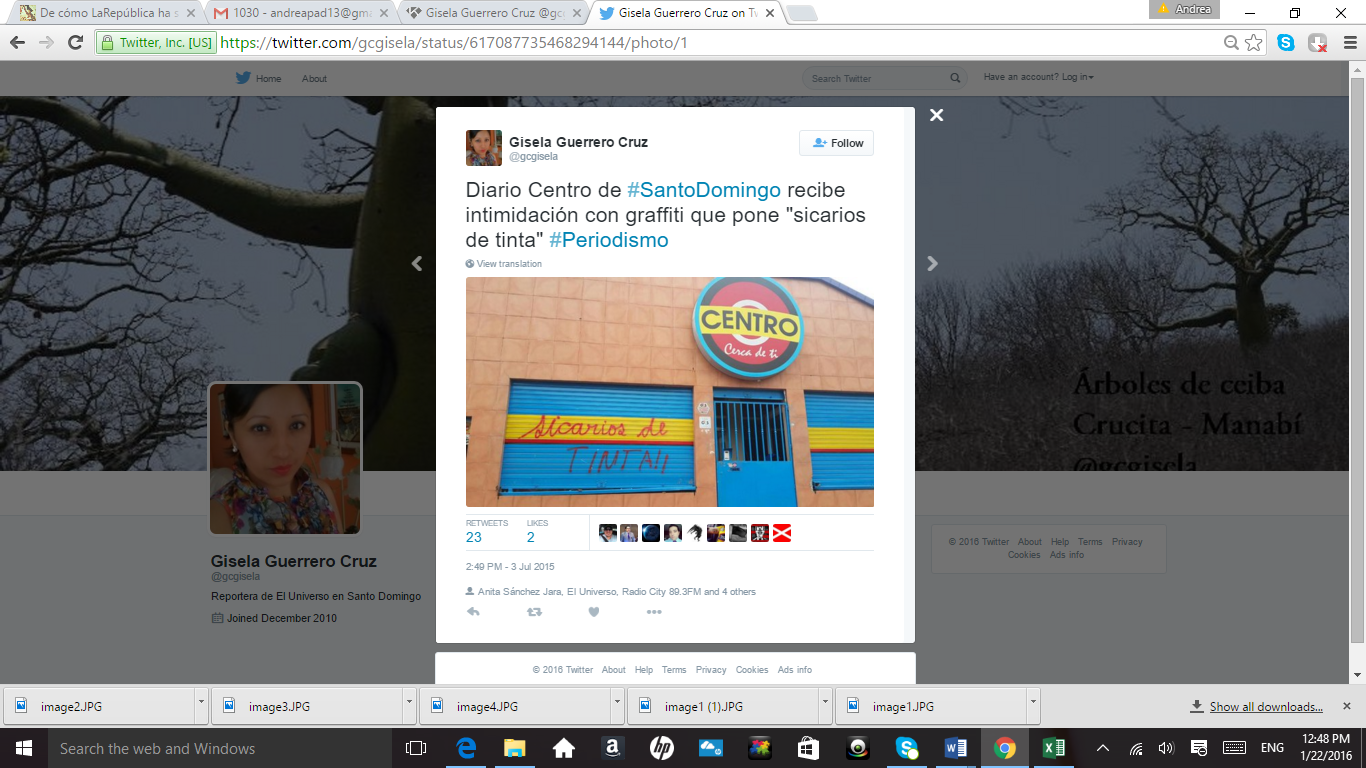 https://twitter.com/gcgisela/status/617087735468294144/photo/1